Тема : Чому люди хворіють. Твоя аптечка. Перша допомога природними засобами. 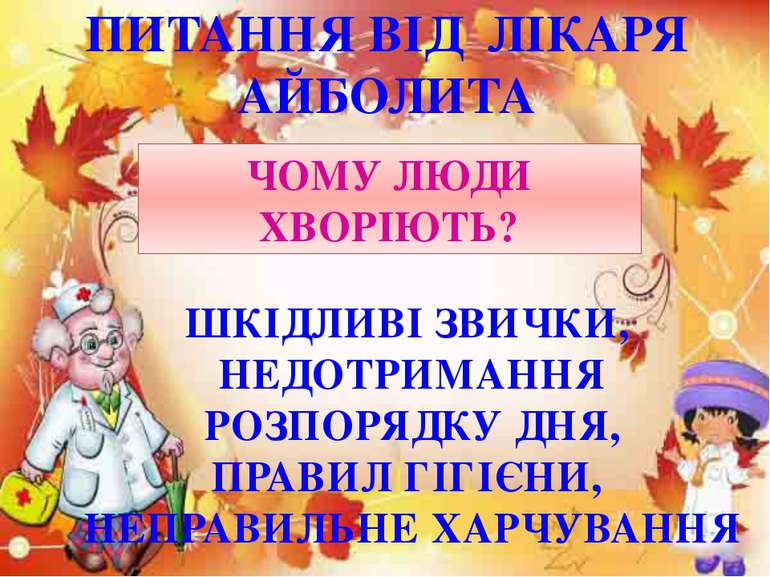 На приеме у врача - Развивающие мультики для самых маленькихhttps://youtu.be/8NPlxOxvC7A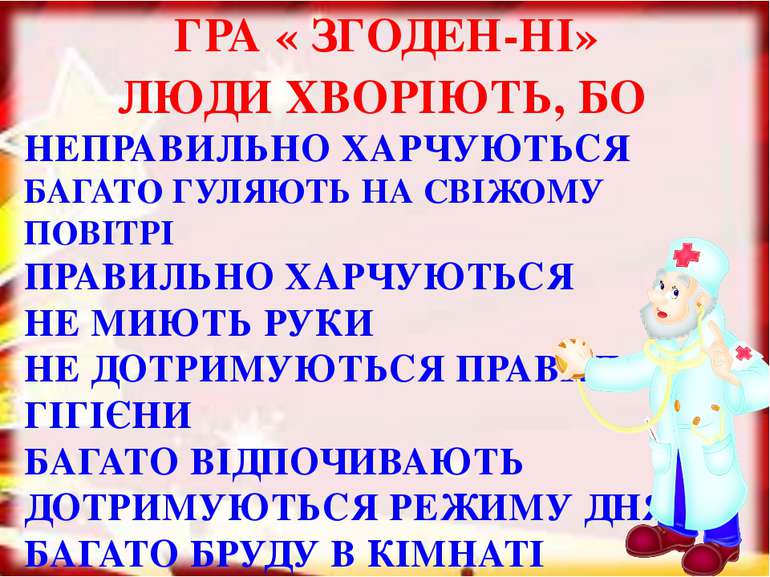 Смотрите "Домашняя аптечка: как правильно измерить температуру?" на YouTube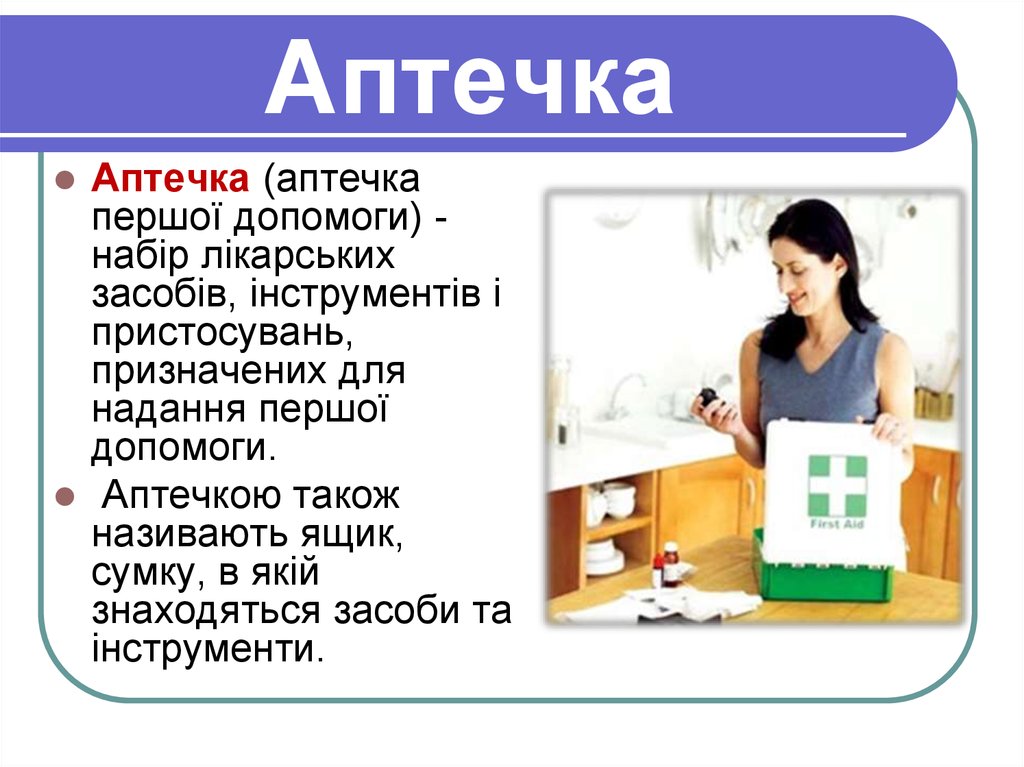 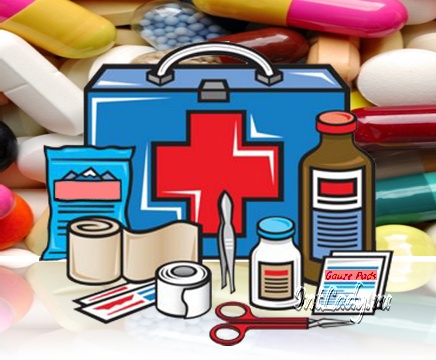 https://youtu.be/sFGal3zoQJk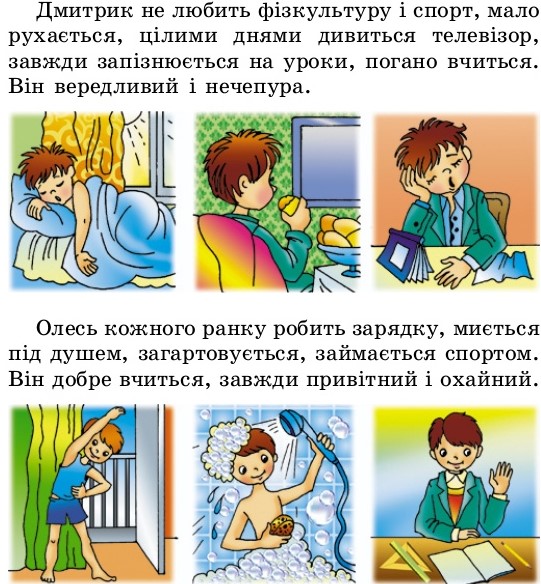 Развивающие мультики для детей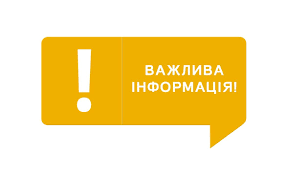 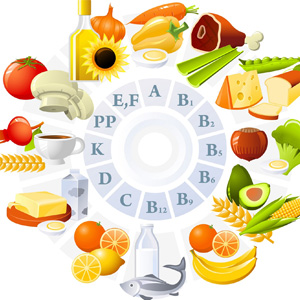 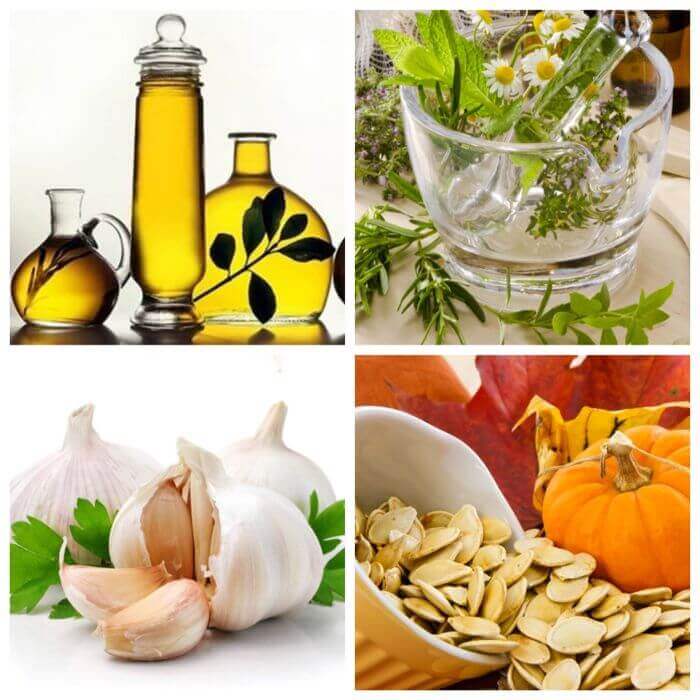 https://youtu.be/4y7zqUJ1aeI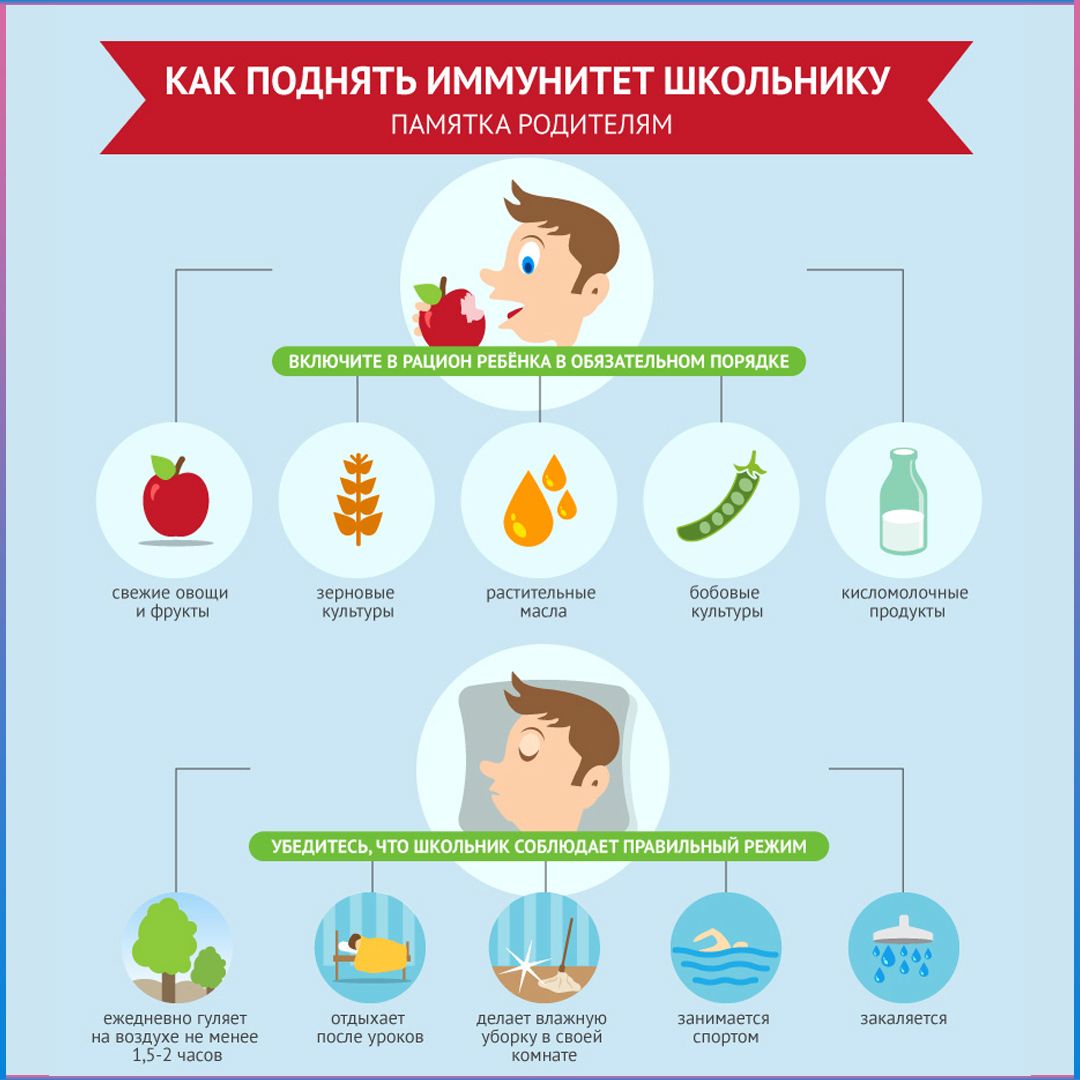 